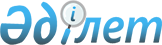 О внесении изменений и дополнений в решение Кармакшинского районного маслихата Кызылординской области "О бюджете сельского округа Алдашбай Ахун на 2023-2025 годы" от 21 декабря 2022 года № 260Решение Кармакшинского районного маслихата Кызылординской области от 16 августа 2023 года № 71
      Кармакшинский районный маслихат Кызылординской области РЕШИЛ:
      1. Внести в решение Кармакшинского районного маслихата Кызылординской области от 21 декабря 2022 года № 260 "О бюджете сельского округа Алдашбай Ахун на 2023-2025 годы" следующие изменения и дополнения:
      пункт 1 изложить в новой редакции:
      "1. Утвердить бюджет сельского округа Алдашбай Ахун на 2023-2025 годы согласно приложениям 1, 2 и 3 соответственно, в том числе на 2023 год в следующих объемах:
      1) доходы – 73 321,1 тысяч тенге, в том числе:
      налоговые поступления – 1 095 тысяч тенге;
      неналоговые поступления – 0;
      поступления от продажи основного капитала – 10 тысяч тенге;
      поступления трансфертов – 72 216,1 тысяч тенге;
      2) затраты – 73 347,3 тысяч тенге;
      3) чистое бюджетное кредитование – 0;
      бюджетные кредиты – 0;
      погашение бюджетных кредитов – 0;
      4) сальдо по операциям с финансовыми активами – 0;
      приобретение финансовых активов – 0;
      поступления от продажи финансовых активов государства - 0;
      5) дефицит (профицит) бюджета – -26,2 тысяч тенге;
      6) финансирование дефицита (использование профицита) бюджета – 26,2 тысяч тенге;
      поступление займов – 0;
      погашение займов – 0;
      используемые остатки бюджетных средств– 26,2 тысяч тенге.";
      дополнить пунктами 2-1, 2-2 нового содержания:
      "2-1. Предусмотреть возврат неиспользованных (недоиспользованных) целевых трансфертов, выделенных из районного бюджета в 2022 году в районный бюджет в сумме 6,4 тысяч тенге.
      2-2. Утвердить целевые трансферты, предусмотренные в бюджете сельского округа Алдашбай Ахун, на 2023 год за счет районного бюджета согласно приложению 5.".
      Приложение 1 к указанному решению изложить в новой редакции согласно приложению 1 к настоящему решению.
      Указанное решение дополнить приложением 5 согласно приложению 2 к настоящему решению.
      2. Настоящее решение вводится в действие с 1 января 2023 года. Бюджет сельского округа Алдашбай Ахун на 2023 год Целевые трансферты, предусмотренные в бюджете сельского округа Алдашбай Ахун на 2023 год за счет районного бюджета
					© 2012. РГП на ПХВ «Институт законодательства и правовой информации Республики Казахстан» Министерства юстиции Республики Казахстан
				
      Председатель Кармакшинского районного маслихата:

Ә.Қошалақов
Приложение 1 к решению
Кармакшинского районного маслихата
Кызылординской области
от "16" августа 2023 года № 71Приложение 1 к решению
Кармакшинского районного маслихата
Кызылординской области
от "21" декабря 2022 года № 260
Категория
Категория
Категория
Категория
Категория
Сумма, тысяч тенге
Класс
Класс
Класс
Класс
Сумма, тысяч тенге
Подкласс
Подкласс
Подкласс
Сумма, тысяч тенге
Наименование
Наименование
Сумма, тысяч тенге
1.Доходы
1.Доходы
73321,1
1
Налоговые поступления
Налоговые поступления
1095
01
Подоходный налог
Подоходный налог
160
2
Индивидуальный подоходный налог
Индивидуальный подоходный налог
160
04
Hалоги на собственность
Hалоги на собственность
930
1
Hалоги на имущество
Hалоги на имущество
82
3
Земельный налог
Земельный налог
10
4
Hалог на транспортные средства
Hалог на транспортные средства
838
05
Внутренние налоги на товары, работы и услуги
Внутренние налоги на товары, работы и услуги
5
3
Поступления за использование природных и других ресурсов
Поступления за использование природных и других ресурсов
5
2
Неналоговые поступления
Неналоговые поступления
0
3
Поступления от продажи основного капитала
Поступления от продажи основного капитала
10
03
Продажа земли и нематериальных активов
Продажа земли и нематериальных активов
10
1
Продажа земли
Продажа земли
10
4
Поступления трансфертов
Поступления трансфертов
72216,1
02
Трансферты из вышестоящих органов государственного управления
Трансферты из вышестоящих органов государственного управления
72216,1
3
Трансферты из районного (города областного значения) бюджета
Трансферты из районного (города областного значения) бюджета
72216,1
Функциональная группа 
Функциональная группа 
Функциональная группа 
Функциональная группа 
Функциональная группа 
Сумма, тысяч тенге
Функциональная подгруппа
Функциональная подгруппа
Функциональная подгруппа
Функциональная подгруппа
Сумма, тысяч тенге
Администратор бюджетных программ
Администратор бюджетных программ
Администратор бюджетных программ
Сумма, тысяч тенге
Программа
Программа
Сумма, тысяч тенге
Наименование
Сумма, тысяч тенге
2.Затраты
73347,3
01
Государственные услуги общего характера
31784
1
Представительные, исполнительные и другие органы, выполняющие общие функции государственного управления
31784
124
Аппарат акима города районного значения, села, поселка, сельского округа
31784
001
Услуги по обеспечению деятельности акима города районного значения, села, поселка, сельского округа
30856
022
Капитальные расходы государственного органа
928
05
Здравоохранение
14
9
Прочие услуги в области здравоохранения
14
124
Аппарат акима города районного значения, села, поселка, сельского округа
14
002
Организация в экстренных случаях доставки тяжелобольных людей до ближайшей организации здравоохранения, оказывающей врачебную помощь
14
07
Жилищно-коммунальное хозяйство
18255,7
3
Благоустройство населенных пунктов
18255,7
124
Аппарат акима города районного значения, села, поселка, сельского округа
18255,7
008
Освещение улиц в населенных пунктах
4697
011
Благоустройство и озеленение населенных пунктов
13558,7
08
Культура, спорт, туризм и информационное пространство
19389
1
Деятельность в области культуры
19389
124
Аппарат акима города районного значения, села, поселка, сельского округа
19389
006
Поддержка культурно-досуговой работы на местном уровне
19389
12
Транспорт и коммуникация
3898,2
1
Автомобильный транспорт
3898,2
124
Аппарат акима города районного значения, села, поселка, сельского округа
3898,2
045
Капитальный и средний ремонт автомобильных дорог в городах районного значения, селах, поселках, сельских округах
3898,2
15
Трансферты
6,4
1
Трансферты
6,4
124
Аппарат акима города районного значения, села, поселка, сельского округа
6,4
048
Возврат неиспользованных (недоиспользованных) целевых трансфертов
6,4
3.Чистое бюджетное кредитование
0
Бюджетные кредиты
0
Погашение бюджетных кредитов
0
4. Сальдо по операциям с финансовыми активами
0
Приобретение финансовых активов
0
Поступления от продажи финансовых активов государства
0
5. Дефицит (профицит) бюджета
-26,2
6. Финансирование дефицита (использование профицита) бюджета
26,2
 7
Поступления займов
0
16
Погашение займов
0
8
Используемые остатки бюджетных средств
26,2
01
Остатки бюджетных средств
26,2
1
Свободный остатки бюджетных средств
26,2Приложение 2 к решению
Кармакшинского районного маслихата
Кызылординской области
от "16" августа 2023 года № 71Приложение 5 к решению
Кармакшинского районного маслихата
Кызылординской области
от "21" декабря 2022 года № 260
№
Наименование
Сумма, тысяч тенге
Целевые текущие трансферты:
17 455,1
1
На разработку проектно-сметной документации и получение экспертного заключения по ремонту улиц А.Егизбаева, Тупбогет, Ынтымак сельского округа Алдашбай Ахун
3 898,2
2
На проведение текущего ремонта спортивной площадки в селе Алдашбай Ахун
5 631,0
3
На получение и государственную регистрацию земельного акта и идентификационные документы на 4 улицы села Алдашбай Ахун
1 155,0
4
На разработку проектно-сметной документации на получение экспертного заключения работы по освещению улиц Тупбогет и Ынтымак
3 152,0
5
На разработку проектно-сметной документации на получение экспертного заключения строительства детской спортивной игровой площадки в населенном пункте Алдашбай Ахун
1 690,9
6
На приобретения многофункциональных принтеров (3 штук) в аппарат акима сельского округа Алдашбай Ахун
540,0
7
На приобретения контейнеров (4 штук) для мусора
388,0
8
На приобретение необходимых строительных предметов в целях благоустройства аллеи О.Шоракулы в сельском округе Алдашбай Ахун
1 000,0